Ways to Join the CFC Community 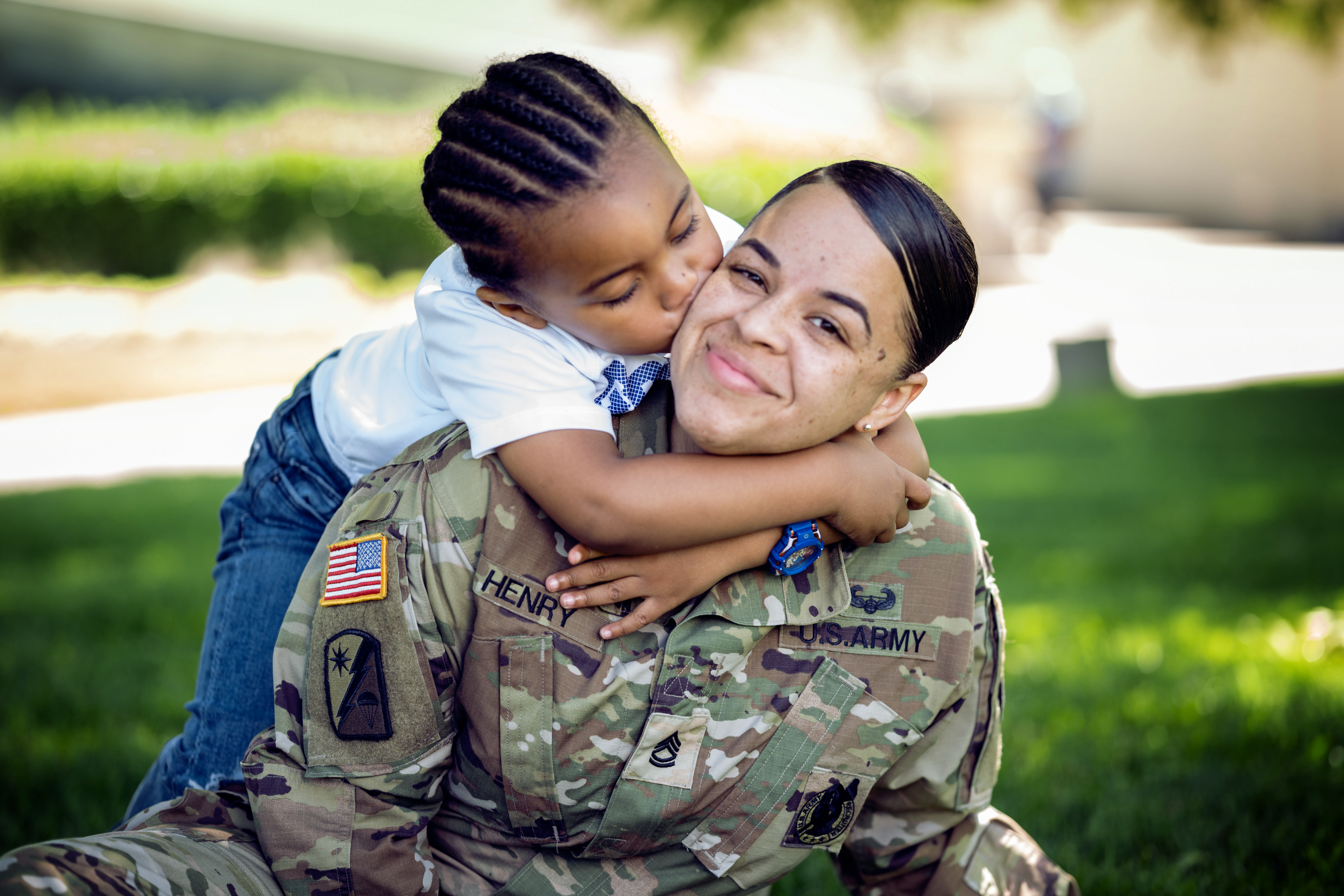 This year we celebrate 60 years of giving and making an impact locally, nationally, and internationally! Since it’s inception, the Office of Personnel Management’s Combined Federal Campaign (CFC) has raised more than $8.5 billion pledges to charities. We’ve come a long way, and there’s no telling what kind of change we can bring to the world if we keep giving, together.You can be the face of change by giving to the charities you care about, signing up to volunteer, and telling your story – all of which are effective, safe, and powerful ways to join the CFC community and support causes that mean the most to you.There are so many ways to give – the online CFC Giving System (our favorite way to give!), the CFC Giving Mobile App, or, if you like pen and paper, you can submit a paper pledge form. The most popular method is giving online, which makes is very easy to renew a pledge year over year. And, to help us honor the CFC’s establishment 60 years ago in 1961, we are encouraging supplemental one-time $60 donations! Federal employees can further extend their public service and amplify their monetary gifts by also pledging volunteer hours to their favorite charities, contributing directly to their community. One of the greatest gifts a person can give is their time. Simply select from participating charities (look for a small hand symbol, indicating they accept volunteerism), and list the number of hours you wish to pledge. Be sure to release your contact information if you want the charity to reach out to you regarding volunteer opportunities. Just as importantly, share your story. You can be the face of change not just for someone in need, but for those around you. Take the first step and inspire the next generation of charitable givers. Submit your selfie and story through the CFC website. Watch charity videos and read their success stories through the Virtual Charity Fair. Invite your colleagues to join you in participating in campaign events where you can have some fun and learn more about the CFC and CFC charitiesYou can be the face of change. And together, we can make a difference. Get started today at GiveCFC.org.